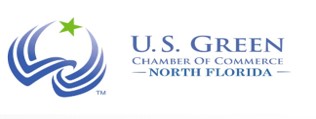 Membership ApplicationInstructions: Please indicate your membership category and complete all required information below.  Then mail your completed application and payment to NFGCC address below.  (An online application is available at www.NorthFloridaGreenChamber.org).  You will receive an email with a link to the Green Business Pledge; once complete you will receive your Welcome Package!Membership Categories:	Corporate     							IndividualPrimary MemberFirst Name: ____________________________________ Last Name: _________________________________________________________Business Name: ____________________________________________________ Industry: ______________________________________Address: ______________________________________________________________________ Suite: ________________________________City: ______________________________________________________________ State: ___________ Zip: _____________________________Phone: ______________________________________________________________________________ Ext. _____________________________Email Address: ____________________________________________________Website: ________________________________________*Make checks payable to North Florida Green ChamberMailing Address:1361 13th Ave S, Suite 230Jacksonville Beach, Fl 32250Phone: 904-878-3474 Email: NorthFloridaGreenChamber@gmail.comHow did you hear about us:_________________________________________________________________________________________Are you involved with any other Green, Sustainable, or Resilient groups: _______________________________________________________________________________________________________________________________________________________________Business Membership Levels & Benefits 2019FREE Networking events (1 representative), special member pricing on education events, contact information on the webpage, automatic enrollment to the newsletter, opportunities to add your company events on the NFGCC calendar, access to the mentee program, access to NFGCC members only job fairs and trade shows, discount for the US Green Chamber sustainable professional certification, access to USGCC and NFGCC webinars and video series, use of NFGCC badge, ability to participate in member-only programs, option to join the Green Market Place and be added on the Green Chamber Consumer AppSolo Practitioner & Non-Profit $250 Small Business (under 50 employees) $500 Corporations (50-499 employees) $1,000 Corporations (500 employees or more) $1,500 Green Champion Levels & Benefits 2019Individual $150 – Special member pricing on education events, automatic enrollment to the newsletter, ability to serve on a committee, volunteer opportunities, discount for the US Green Chamber sustainable individual certification, access to USGCC and NFGCC webinars and video seriesStudent $25 – FREE Networking events, special member pricing on education events, automatic enrollment to newsletter, ability to serve on a committee, volunteer opportunities, access to mentor program, access to USGCC and NFGCC webinars and video series, ability to run for Student Advisory Counsel Government Partner & Benefits 2019FREE Networking events (1 representative), special member pricing on education events, contact information on the webpage, automatic enrollment to the newsletter, access to USGCC and NFGCC webinars and video series, use of NFGCC badge, ability to participate in member-only programs, option to join the Green Market Place and be added on the Green Chamber Consumer App, Government logo on the website as a “partner”,  Opportunity to address the NFGCC Policy Committee at least once a year, Opportunity to have a member of the NFGCC Executive Committee provide one free workshop to your staffAll Government $350 